Gabriella Nuttall
ESL Professor, Sacramento City College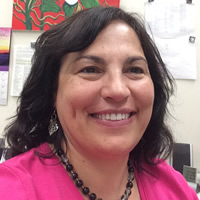 Gabriella Nuttall is a professor of English as a Second Language at Sacramento City College and has a Master’s Degree in English with TESOL Concentration from California State University, Sacramento. She has over twenty years of experience in teaching ESL grammar, listening, reading, and writing courses in university and community college credit programs. Her current research focuses on multiple measure models for the successful placement of students in community college ESL programs. In addition to serving on the AEBG Basic Skills Committee, she is on the Assessment Advisory Committee and on the Common Assessment Initiative ESL, MMAP, and Reports Work Groups.Wayne Diulio
Director of Adult and Alternative Education
Torrance Adult School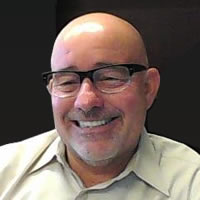 I will begin my 15th year in Adult Education. I have been the Director for Torrance Adult School for the past 9 years. Before moving to Torrance, I was at Downey Adult School. During these years, I had the pleasure to serve as the ACSA Region XIV President, CCAE board for my local charter, member of CAEAA and COABE and participated on WASC Accreditation Teams. I have been a conference presenter and collaborated with various consortium regarding the Block Grant. Presently, I am the Chair for the South Bay Adult Education Consortium.Diane Edwards
Counselor, Southwestern Community College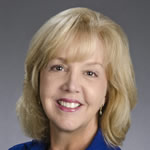 Diane Edwards is a professor and member of the counseling faculty at Southwestern Community College. She has an extensive background in intersegmental public higher education instruction and student services, in community mental health services, and in collaborative program coordination. She is currently serving as the AEBG Coordinator for Southwestern, and has a split assignment between the School of Counseling and Personal Development, and the School of Continuing Education, Economic and Workforce Development. Diane serves on her her local Academic Senate and numerous standing and ad hoc committees, including: BSI, Business and Workforce Development, Curriculum, Council of Chairs, CTE/Strong Workforce, Education Planning and Enrollment Management, Professional Development, Flexible Calendar, and SSSP. She is also active in Region 10 collaborative work, and serves/served on the statewide Academic Senate's Transfer, Articulation, and Student Services Committee (TASSC) and the Noncredit Subcommittee.JoDee Slyter
Director of Adult Education, Corona-Norco USDJodee Slyter has been a member of the adult education community for over 25 years as a teacher and administrator. Throughout her career, JoDee has served or is currently serving on various committees including the Adult Education Strategic Planning Committee, Field Partnership Team, CASAS Program Evaluation Team, ACSA Adult Education Council, CAEAA Executive Board, AEBG Implementation Focus Team and more. Ms. Slyter currently serves as the lead director for the About Students Regional Consortium for Adult Education.Blaine Smith
Assistant Program Grant Manager - Adult Education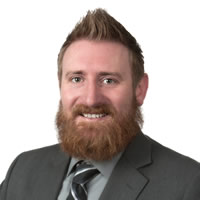 As a compliment to my cumulative experience, education and prospective goals: I am happy to accept a role on the Adult Education Block Grant; Basic Skills Committee. I have been participating in the AEBG process for the past three years. This involved administrative support in the community college setting to help serve adult basic education, traditional and non-traditional K-12 entities. In doing so I have become familiar with data collection, analysis and reporting processes. With coordination between a nine member consortia, I have been the principle project management coordinator in supporting all research, data collection requirements and standard software application of local web-site and student information systems. In November 2016, I took it upon myself to coordinate and mobilize the region of North Far North (NFN) AEBG coordinators. With this coordination I wanted the region to come together to share best practices, and start developing regional collaboration efforts.  These efforts include student data and accountability, brand/marketing activities, federal pre/post testing requirements, curriculum development and the overall development of technical assistance for all the members of the NFN AEBG region.Office: (530)938-5251 
Fax: (530) 938-5327 
800 College Ave. Weed, CA 96094
http://adulteducationpathways.org/Wendy Miller
Associate Dean of Adult Education Programs
City College of San Francisco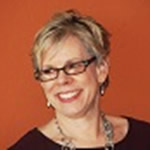 Wendy became fashion design faculty at City College of San Francisco in 2005, after 30 years as an entrepreneur in the fashion industry and in litigation management. From 2008 to 2013 she was a Program Coordinator for various grant-funded Economic & Workforce Development projects, and served as the CTE Perkins Coordinator from 2014-15.  After leading the Adult Education planning efforts, Wendy became the Associate Dean for Adult Education Programs and Director of the San Francisco Adult Education Consortium. She has been active on local committees and workgroups throughout her tenure at CCSF, including CCSF’s Curriculum Committee, Education Master Plan, Accreditation Self-Evaluation team, Academic Senate Executive Council, Assessment Planning Team, and SLO Committee. Her regional and statewide work includes participation in the Bay Area Community College Consortium, CCCAOE, and serving on VERATAC.Philip Villamor
Coordinator - Adult Education Grants
Huntington Beach Adult School - Learning Center / Mall Campus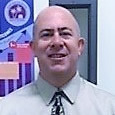 Philip Villamor is a product of the California Community, CSU, and UC post-secondary systems. After completing his general education work at Fresno City College, Philip received his Bachelor of Arts Degree in Political Science from UC Santa Barbara, his Teaching Credential from CSU San Marcos, and then his Master of Arts Degree – Educational Leadership and Administrative Credential from San Diego State University. His experiences in education include 9 years of classroom teaching at the middle and high school levels (English/Language Arts, Social Studies, and AVID), and over eleven years of experience in administration (site, district, and county level). Philip has managed state and federal programs for unified school districts. He has also successfully written for and managed grants for county-wide implementation by consortiums consisting of regional occupational programs, community colleges, and high school districts. Recently, Philip has joined Huntington Beach Union High School District’s Adult Education efforts as Coordinator – Adult Education Grants. Together with Huntington Beach Adult School’s Principal, he coordinates efforts related to AEBG and WIOA II funding, as well as serving as program administrator for the district’s Diploma and High School Equivalency efforts.